**Confidential**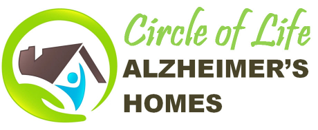 CIRCLE OF LIFE ALZHEIMER'S HOMES, L.L.C.Susan E. Wielechowski, Director5620 West Corliss Circle Prescott, AZ, 88305(928) 237 4795 susan@circleoflifecare.com www.circleoflifecare.com  Resident’s Name___________________________ Date of Birth______________Resident Profile   (Circle of Life Alzheimer's Homes, L.L.C. hereinafter referred to as "COLAH, L.L.C.")Name of COLAH, LL.C. Staffer Assisting in Form Completion__________________________________________________________________________Name of Individual Providing Resident Profile Information__________________________________________________________________________Profile Completion Date_________________________Attach Resident’s Photograph in Frame          Date Photograph Taken_______________Resident’s BiographyNickname (If Any__________________  Preferred to be Addressed as_________________Where Born and Raised________________________________________________________Other Important Residences_____________________________________________________

______________________________________________________________________________Key Past Mental and Substance HistoryMental Challenges?_____________If so, Please Describe____________________________________________________________

______________________________________________________________________________

______________________________________________________________________________Substance?___________If so, Please Describe____________________________________________________________

______________________________________________________________________________

______________________________________________________________________________Family BackgroundSignificant or Favorite Childhood Memories__________________________________________________________________________________________________________________________________________________________________________________________________________________________________________________________________________________Special Family Traditions and/or Celebrations That are an Important Part of Your Loved Ones’ Life (holiday, birthday, religious, cultural, untimely passing’s, etc.)__________________________________________________________________________________________________________________________________________________________________________________________________________________________________________List Significant Others with Their OccupationName of Current____________________________  Occupation________________________PastName ___________________________________    Occupation_________________________  Name ___________________________________    Occupation_________________________Name ___________________________________    Occupation_________________________Children?________List and Discuss as Needed to Obtain Complete Picture________________________________________________________________________________________________________________________________________________________________________________________________________________________________________________________________________________________________________________________

______________________________________________________________________________

______________________________________________________________________________Grandchildren?________List and Discuss as Needed to Obtain Complete Picture__________________________________________________________________________________________________________________________________________________________________________________________________________________________________________________________________________________________________________________________________________________________________________________________________________________________________________________________________________________________________________________________________________________________________Great Grandchildren?________List and Discuss as Needed to Obtain Complete Picture________________________________________________________________________________________________________________________________________________________________________________________________________________________________________________________________________________________________________________________________________________________________________________________________________________________________________________________________________________________________________________________________________________________________________________________________________________________________________________Siblings?_____________List and Discuss as Needed to Obtain Complete Picture______________________________________________________________________________________________________________________________________________________________________________________________________________________________________________________________________________________________________________________________________________________________________________________________________Education and Occupational BackgroundEducation______________________________________________________________________________________________________________________________________________________________________________________________________________________________________________________________________________________________________________________________________________________________________________________________________OccupationsMost Recent Occupation______________________________________Other Occupations__________________________________________________________________________________________________________________________________________________________________________________________________________________________________________Occupation Held for Longest Time________________________________________________Year Began__________   Year Ended___________Briefly Describe Occupation Most Enjoyed (including to the extent possible, duties, responsibilities, any special memories, awards, recognitions, memberships in any professional organizations, etc.).__________________________________________________________________________________________________________________________________________________________________________________________________________________________________________Least Enjoyed Occupations and Why____________________________________________________________________________________________________________________________Military or Related ServiceIn Service or Service-related Duties_______?Please Explain if it Was a Positive or Negative Experience____________________________

____________________________________________________________________________________________________________________________________________________________Spiritual and Social InformationSpiritual Association____________________________________________Importance of Association_______________________________________________________________________________________________________________List Any Other Ways to Nurture the Resident’s Spirituality (reading, music, rosary, nature, etc.)__________________________________________________________________________________________________________________________________________________________________________________________________________________________________________Social Organization Affiliation___________________________________________________
______________________________________________________________________________

______________________________________________________________________________Friends and ActivitiesDetails on Close Friends (e.g. where they live, shared activities, current involvement, etc.)______________________________________________________________________________

____________________________________________________________________________________________________________________________________________________________

______________________________________________________________________________

____________________________________________________________________________________________________________________________________________________________Preferences for Group Settings (Please Circle One)Alone                              Small Groups                                   Large GroupsDetails on Leisure Time (Activities/hobbies that give most pleasure and/or relaxation)______________________________________________________________________________

____________________________________________________________________________________________________________________________________________________________

______________________________________________________________________________

____________________________________________________________________________________________________________________________________________________________Life Skills Circle All Those That ApplySewingCurrent  Past  Not applicableCooking/BakingCurrent  Past  Not applicableSweeping/CleaningCurrent  Past  Not applicableGardeningCurrent  Past  Not applicableFloral ArrangingCurrent  Past  Not applicableCollectingCurrent  Past  Not applicableOffice WorkCurrent  Past  Not applicableRepairingCurrent  Past  Not applicablePainting/ArtsCurrent  Past  Not applicableMechanicalCurrent  Past  Not applicableWorking on CarsCurrent  Past  Not applicablePlumbingCurrent  Past  Not applicableWoodworkingCurrent  Past  Not applicableGroup InteractionCurrent  Past  Not applicableMusic/SingingCurrent  Past  Not applicableTriviaCurrent  Past  Not applicableReminiscingCurrent  Past  Not applicablePlaying with ChildrenCurrent  Past  Not applicablePlaying InstrumentCurrent  Past  Not applicableReading Books/NewspapersCurrent  Past  Not applicableLiking PetsCurrent  Past  Not applicableOther______________________________________________________________________________________________________________________________________________________

Comments____________________________________________________________________________________________________________________________________________________________

____________________________________________________________________________________________________________________________________________________________

______________________________________________________________________________Physical ActivitiesCircle all that ApplyGroup ExercisePerforms  Not applicableIndividual ExercisePerforms  Not applicableDancingCurrently Performs  Performed in PastWalkingCurrently Performs  Performed in PastPing PongCurrently Performs  Performed in PastSwimmingCurrently Performs  Performed in PastGolfCurrently Performs  Performed in PastBowlingCurrently Performs  Performed in PastTennisCurrently Performs  Performed in PastBasketballCurrently Performs  Performed in PastOtherComments____________________________________________________________________________________________________________________________________________________________________________________________________________________________________________________________________________________________________Community WorkCircle all That ApplyHospital VolunteerCurrently Performs  Performed in PastLibrary VolunteerCurrently Performs  Performed in PastVoter RegistrationCurrently Performs  Performed in PastFund RaisingCurrently Performs  Performed in PastFaith-based ActivitiesCurrently Performs  Performed in PastTeaching Sunday SchoolCurrently Performs  Performed in PastCharity WorkCurrently Performs  Performed in PastOutingsShoppingCurrently Goes  Went in PastPlays/TheaterCurrently Goes  Went in PastParksCurrently Goes  Went in PastRestaurantsCurrently Goes  Went in PastOtherHome-based Entertainment and GamesWatches Movies/SlidesCurrently  Only In PastWatches TVCurrently  Only In PastWatches PresentationsCurrently  Only In PastPlays Card GamesCurrently  Only In PastPlays Checkers or ChessCurrently  Only In PastOther Home-based Entertainment and Games____________________________________________________________________________________________________________________Comments__________________________________________________________________________________________________________________________________________________

______________________________________________________________________________SleepingPreferred BedtimeHour__________       Minutes_________Describe Nighttime Sleeping Pattern (i.e. sleeps through the night, waking at specific times – please list possible causes such as toileting needs, fears, hunger, etc.)__________________________________________________________________________________________________________________________________________________________________________________________________________________________________________List any Seeping “Comforts” (i.e. night light, two pillows, favorite blanket, pajamas, etc.)__________________________________________________________________________________________________________________________________________________________________________________________________________________________________________BathingNote any Bathing Preference (i.e. shower, bath, sponge bath, soaps, etc.)__________________________________________________________________________________________________________________________________________________________________________________________________________________________________________Preferred Bathing Time (Circle each Preferred Potion of Day)Morning  Before Breakfast  Evening  Before BedPreferred Bathing Frequency (Circle one that is preferred)Daily  Every Other Day  Weekly  Preferred Day__________   Preferred Place               24-HOUR ROUTINEIn order to better understand the daily routines that are familiar and comfortable for your loved one, this accounting of a typical day will help COLAH, L.L.C. to learn important information. With the details you provide, we can achieve our goal of creating pleasant days for each resident.Knowing the familiar and comfortable routines of your loved one will help our caregivers meet his/her needs. The more we know prior to moving in, the easier the adjustment should be. We appreciate your assistance.Please describe a typical morning’s routine and activities. Include information such as regular waking time, bathing routine, dressing, time of breakfast and favorite breakfast foods, general mood, periods of anxiety or restlessness, naps, preferred snacks, regular activities, etc.Morning - 6:00 AM to 12:00 PM__________________________________________________________________________________________________________________________________________________________________________________________________________________________________________Please describe a typical afternoon’s routine and activities. Include information such as meal time(s), naps, preferred snacks, favorite foods for lunch and dinner, general mood, periods of anxiety or restlessness, regular activities, etc.Afternoon - 12:00 PM to 6:00 PM__________________________________________________________________________________________________________________________________________________________________________________________________________________________________________Please describe a typical evening’s routine and activities. Include favorite snacks, bathing routine and preferences, times they get undressed for the evening, time they go to bed for the night, general mood, periods of anxiety or restlessness, regular activities and routines, etc.Evening - 6:00 PM to 12:00 AM__________________________________________________________________________________________________________________________________________________________________________________________________________________________________________Please describe a typical night’s routine. Include any sleep disturbances, possible reasons for the disturbances, snacks, etc. Please be time-specific whenever possible.Night - 12:00 AM to 6:00 AM__________________________________________________________________________________________________________________________________________________________________________________________________________________________________________Any Additional Comments? __________________________________________________________________________________________________________________________________________________________________________________________________________________________________________ATTESTATIONSignature of Individual Completing Form_________________________________________________________Full Printed Name_________________________________________Date__________________                   POA?____________________